ČJ 7. – DÚ č. 6 – do 28. 5. 2020Celý dom. úkol najdeš na školním webu https://www.zsgm.cz/ukoly/7-rocnikPOSTUP PRÁCE:1/PPT si vyslechni, zapiš, snaž se pochopit nové učivo – SLOVESNÝ ROD.2/NAPIŠ DÚ – cvičení, pošli do 28/5 na můj e-mail:  chromikova@zsgm.cz 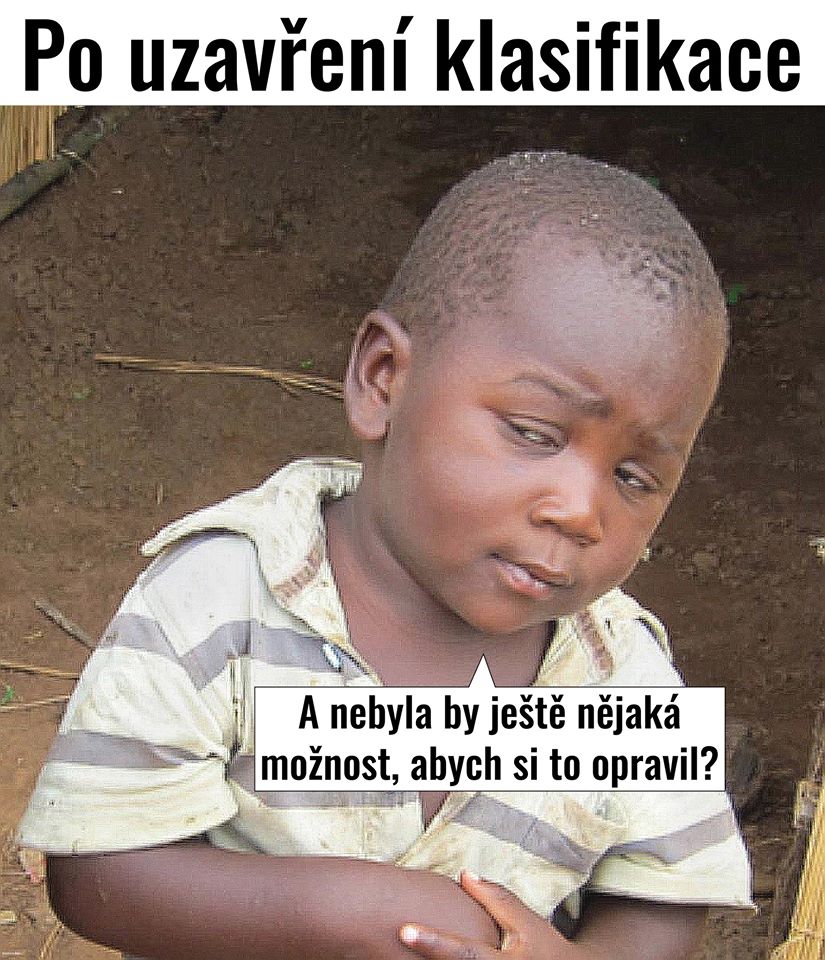 